Education of Homeless Children and YouthDistrict-Level Dispute Resolution ProcessIf the District’s Homeless Education Liaison, Rebekah Roldan, denies a school selection orenrollment request that is based upon the rights of a child under the McKinney-VentoAct, the Liaison will provide to the child, parent, guardian, or other accompanying adult,in writing, the reason for the decision and notice that the decision may be appealed tothe District’s Assistant Superintendent/Programs Director, Effie J. Dean. The notice willadvise the child, parent, guardian, or other accompanying adult that the child will beimmediately admitted to the school in which enrollment is sought and transportation willbe provided, pending resolution of the appeal. (See Form 1).The child, parent, guardian, or other accompanying adult who wishes to appeal anadverse decision must start the appeal process by submitting a request for disputeresolution to the Director or Liaison. (See Form 2). Upon submission of a request for dispute resolution, the Director will:Confirm that the child has received the opportunity to immediately enroll in the District School in which enrollment is sought, pending resolution of the appeal            AndExpeditiously resolve the appeal according to the following Dispute Resolution    Procedures: A. The Director will set up an appointment with the Liaison andthe person initiating the dispute within five working days ofreceiving notice of the dispute. The Director will listen to theperson’s account of the problem, review information from theLiaison, and consider the law and what factors impact the bestinterest of the child.B. The Director will provide within five working days:i) A written explanation of the decision regarding schoolselection or enrollment; and ii) Notice of the right to appeal the Director’s decision to the State Homeless Education Coordinator and the form with which to initiate such appeal. (See Form 3)Reference: MPS Governing Board Policy JC-R-VIIMcKinney-Vento Act Sec. 722 (g); 42 U.S.C. 11432 (g)JC-R-F(11) (Revised 07/01/07)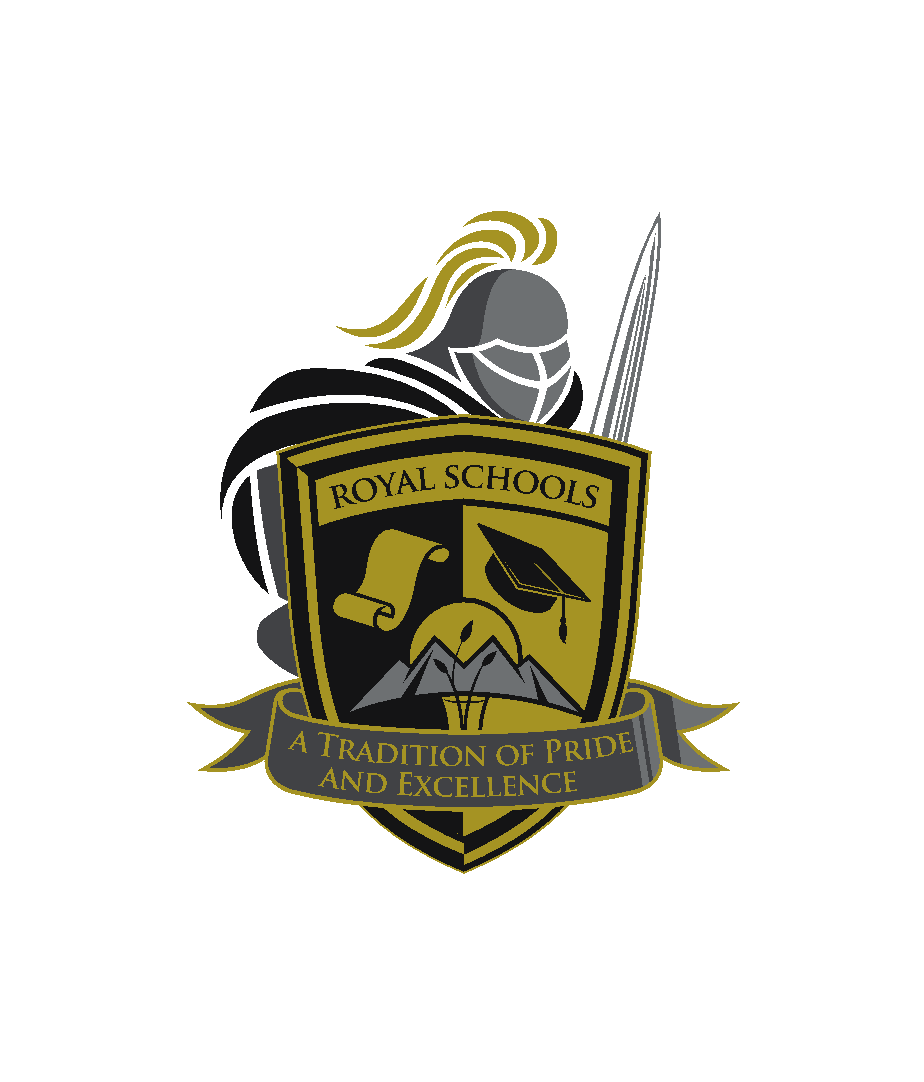 Royal School DistrictRoger W. Trail, Superintendent A tradition of pride and excellenceUna tradición de orgullo y excelencia901 Ahlers Ave • P.O. Box 486Royal City, WA  99357Phone (509) 346-2222FAX (509) 346-8746http://royal.wednet.edu/